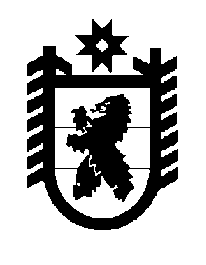 Российская Федерация Республика Карелия    ПРАВИТЕЛЬСТВО РЕСПУБЛИКИ КАРЕЛИЯРАСПОРЯЖЕНИЕот  17 августа 2018 года № 549р-Пг. Петрозаводск  1. Утвердить Устав Фонда капитального ремонта Республики Карелия в новой редакции.2. Признать утратившим силу распоряжение Правительства Республики Карелия от 9 февраля 2016 года № 80р-П (Собрание законодательства Республики Карелия, 2016, № 2, ст. 300).
           Глава Республики Карелия                                                              А.О. ПарфенчиковУтвержден распоряжением 
Правительства Республики Карелияот 17 августа 2018 года № 549р-П               УСТАВФонда капитального ремонта Республики Карелия(новая редакция)1. Общие положения1.1. Фонд капитального ремонта Республики Карелия (далее – Фонд) является не имеющей членства некоммерческой организацией, созданной в соответствии с  постановлением Правительства Республики Карелия 
от 21 марта 2014 года № 72-П в организационно-правовой форме фонда, учрежденной на основе добровольного имущественного взноса ее учредителя для целей, определенных настоящим Уставом.1.2. Полное наименование Фонда на русском языке: Фонд капитального ремонта Республики Карелия.1.3. Местонахождением Фонда является Республика Карелия, город Петрозаводск, улица Антикайнена, дом 1а.1.4. Фонд является юридическим лицом, имеет самостоятельный баланс, печать с полным наименованием на русском языке, может иметь угловой штамп, бланки с указанием своего наименования. Фонд вправе открывать расчетные счета в кредитных организациях, а также в случаях, предусмотренных законодательством, иные счета.1.5. Имущество, переданное Фонду его учредителем, является собственностью Фонда.Фонд не отвечает по обязательствам своего учредителя. Учредитель не отвечает по обязательствам Фонда.1.6. Фонд отвечает по своим обязательствам тем своим имуществом, на которое по законодательству может быть обращено взыскание.1.7. В своей деятельности Фонд руководствуется Конституцией Российской Федерации, Гражданским кодексом Российской Федерации, Жилищным кодексом Российской Федерации, Федеральным законом 
от 12 января 1996 года № 7-ФЗ «О некоммерческих организациях», иными нормативными правовыми актами Российской Федерации и Республики Карелия, а также настоящим Уставом.1.8. Фонд не вправе создавать филиалы и открывать представительства, 
а также создавать коммерческие и некоммерческие организации, участвовать в уставных капиталах хозяйственных обществ, имуществе иных коммерческих и некоммерческих организаций, за исключением случаев, когда Фонд создает ассоциацию, союз региональных операторов или является членом ассоциации, союза региональных операторов в целях представления и защиты общих интересов, координации своей деятельности, объединения усилий для повышения эффективности деятельности и иных связанных с деятельностью в качестве регионального оператора целях. Фонд вправе быть членом саморегулируемой организации, если такое членство обусловлено необходимостью осуществления Фондом отдельных видов деятельности в целях выполнения им возложенных на него функций.1.9. Фонд создается без ограничения срока деятельности.2. Цель, функции и виды деятельности Фонда2.1. Целью деятельности Фонда является обеспечение проведения капитального ремонта общего имущества в многоквартирном доме, собственники помещений в котором формируют фонд капитального ремонта в виде обязательственных прав собственников помещений в многоквартирном доме в отношении Фонда (далее – фонд капитального ремонта на счете, счетах Фонда), в объеме и в сроки, которые предусмотрены региональной программой капитального ремонта общего имущества в многоквартирных домах, и финансирования капитального ремонта общего имущества в многоквартирном доме, в том числе в случае недостаточности средств фонда капитального ремонта общего имущества в многоквартирном доме (далее – фонд капитального ремонта) за счет средств, полученных за счет платежей собственников помещений в других многоквартирных домах, формирующих фонды капитального ремонта на счете, счетах Фонда, за счет субсидий, полученных из бюджета Республики Карелия и (или) местного бюджета, за счет иных не запрещенных законом средств. Средства, полученные Фондом от собственников помещений, формирующих фонды капитального ремонта на счете, счетах Фонда, могут быть использованы на возвратной основе для финансирования капитального ремонта общего имущества в других многоквартирных домах, собственники помещений в которых также формируют фонды капитального ремонта на счете, счетах Фонда. Такое использование средств допускается только при условии, если указанные многоквартирные дома расположены на территории одного муниципального района или городского округа.2.2. Фонд создается для выполнения функций специализированной некоммерческой организации, которая осуществляет деятельность, направленную на обеспечение проведения капитального ремонта общего имущества в многоквартирных домах, предусмотренных Жилищным кодексом Российской Федерации, иными нормативными правовыми актами Российской Федерации и Республики Карелия, а также настоящим Уставом, в том числе таких функций, как:аккумулирование взносов на капитальный ремонт, уплачиваемых собственниками помещений в многоквартирных домах, в отношении которых фонды капитального ремонта формируются на счете, счетах Фонда;открытие на свое имя специальных счетов и совершение операций по этим счетам, в случае если собственники помещений в многоквартирном доме на общем собрании собственников помещений в многоквартирном доме выбрали Фонд в качестве владельца специального счета. Фонд не вправе отказать собственникам помещений в многоквартирном доме в открытии на свое имя такого счета;функции технического заказчика работ по капитальному ремонту общего имущества в многоквартирных домах, собственники помещений в которых формируют фонды капитального ремонта на счете, счетах Фонда;финансирование расходов на капитальный ремонт общего имущества в многоквартирных домах, собственники помещений в которых формируют фонды капитального ремонта на счете, счетах Фонда, в пределах средств этих фондов капитального ремонта с привлечением при необходимости средств, полученных из иных источников, в том числе из бюджета Республики Карелия и (или) местного бюджета;взаимодействие с органами государственной власти Республики Карелия и органами местного самоуправления муниципальных образований в Республике Карелия в целях обеспечения своевременного проведения капитального ремонта общего имущества в многоквартирных домах, собственники помещений в которых формируют фонды капитального ремонта на счете, счетах Фонда;оказание консультационной, информационной, организационно-методической помощи собственникам помещений в многоквартирных домах по вопросам организации и проведения капитального ремонта общего имущества в многоквартирных домах;иные предусмотренные Жилищным кодексом Российской Федерации, Законом Республики Карелия от 20 декабря 2013 года № 1758-ЗРК 
«О некоторых вопросах организации проведения капитального ремонта общего имущества в многоквартирных домах, расположенных на территории Республики Карелия» функции.2.3. Для достижения целей Фонд осуществляет следующие виды деятельности:заключает договоры о формировании фонда капитального ремонта и об организации проведения капитального ремонта с собственниками помещений, принявшими решение о формировании фонда капитального ремонта на счете, счетах Фонда, а также собственниками помещений в многоквартирном доме, не принявшими решение о способе формирования фонда капитального ремонта, в случае, предусмотренном  частью 7                  статьи 170  Жилищного кодекса Российской Федерации;осуществляет полномочия владельца специального счета в случаях, установленных Жилищным кодексом Российской Федерации;ведет учет средств, поступивших на счет, счета Фонда в виде взносов на капитальный ремонт собственников помещений в многоквартирных домах, формирующих фонды капитального ремонта на счете, счетах Фонда. Такой учет ведется отдельно в отношении средств каждого собственника помещений в многоквартирном доме. Ведение такого учета может осуществляться в электронной форме;обеспечивает представление своими силами или силами третьих лиц собственникам помещений, формирующим фонд капитального ремонта на счете, счетах Фонда, платежных документов на уплату взносов на капитальный ремонт; осуществляет в порядке и в сроки, установленные  Законом  Республики Карелия от 20 декабря 2013 года № 1758-ЗРК «О некоторых вопросах организации проведения капитального ремонта общего имущества в многоквартирных домах, расположенных на территории Республики Карелия», подготовку и направление собственникам помещений в многоквартирном доме предложений о сроке начала капитального ремонта, необходимом перечне и об объеме услуг и (или) работ, их стоимости, о порядке и об источниках финансирования капитального ремонта общего имущества в многоквартирном доме и других предложений, связанных с проведением капитального ремонта, в случае если собственники помещений в многоквартирном доме формируют фонд капитального ремонта на счете, счетах Фонда;обеспечивает подготовку задания на оказание услуг и (или) выполнение работ по капитальному ремонту и при необходимости подготовку проектной документации на проведение капитального ремонта, утверждает проектную документацию, несет ответственность за ее качество и соответствие требованиям технических регламентов, стандартов и других нормативных документов;привлекает для оказания услуг и (или) выполнения работ по капитальному ремонту подрядные организации и заключает с ними от своего имени соответствующие договоры, предусматривающие в том числе установление гарантийного срока на оказанные услуги и (или) выполненные работы продолжительностью не менее пяти лет с момента подписания соответствующего акта приемки оказанных услуг и (или) выполненных работ, а также обязательства подрядных организаций по устранению выявленных нарушений в разумный срок за свой счет и своими силами;  осуществляет контроль за качеством и сроками оказания услуг и (или) выполнения работ подрядными организациями и соответствием таких услуг и (или) работ требованиям проектной документации;осуществляет приемку оказанных услуг и (или) выполненных работ по капитальному ремонту, в том числе обеспечивает создание комиссий с участием представителей органов исполнительной власти Республики Карелия, ответственных за реализацию региональных программ капитального ремонта и (или) краткосрочных планов их реализации, лиц, осуществляющих управление данным многоквартирным домом, и представителей собственников помещений в многоквартирном доме; обращается в суд с заявлением о взыскании средств, находящихся на специальном счете, с перечислением их на счет Фонда, в случае если владелец специального счета не перечислил средства, находящиеся на специальном счете, на счет Фонда в случае и в срок, установленные частью 7 статьи 189 Жилищного кодекса Российской Федерации;обращается в суд с заявлением о взыскании средств, находящихся на специальном счете многоквартирного дома, с перечислением их на счет Фонда в случае, предусмотренном пунктом 1 части 4 статьи 176 Жилищного кодекса Российской Федерации;представляет сведения (документацию), предусмотренные Жилищным кодексом Российской Федерации, собственникам помещений в многоквартирном доме, а также лицу, ответственному за управление этим многоквартирным домом (товариществу собственников жилья, жилищному кооперативу или иному специализированному потребительскому кооперативу, управляющей организации), и при непосредственном управлении многоквартирным домом собственниками помещений в этом многоквартирном доме – одному из собственников помещений в таком доме или иному лицу, имеющему полномочие, подтвержденное доверенностью, выданной в письменной форме ему всеми или большинством собственников помещений в таком доме;представляет в уполномоченный орган исполнительной власти Республики Карелия, осуществляющий на территории Республики Карелия функции регионального государственного жилищного надзора за соблюдением органами государственной власти, органами местного самоуправления, юридическими лицами, индивидуальными предпринимателями и гражданами требований жилищного законодательства, в порядке и в сроки, установленные законом  от 20 декабря 2013 года                       № 1758-ЗРК «О некоторых вопросах организации проведения капитального ремонта общего имущества в многоквартирных домах, расположенных на территории Республики Карелия», предусмотренные указанным законом сведения о многоквартирных домах, собственники помещений в которых формируют фонды капитального ремонта на счете, счетах Фонда, а также о поступлении взносов на капитальный ремонт от собственников помещений в таких многоквартирных домах.3. Имущество Фонда и источники его формирования3.1. Имущество, переданное Фонду учредителем или иными лицами в качестве добровольного имущественного взноса и иных доходов, является собственностью Фонда.3.2. Фонд вправе иметь в собственности здания, сооружения, оборудование, инвентарь, денежные средства в рублях и иное имущество.3.3. Имущество Фонда формируется за счет:1) взносов учредителя;2) платежей собственников помещений в многоквартирных домах, формирующих фонды капитального ремонта на счете, счетах Фонда;3) других не запрещенных законодательством источников, в том числе кредитов и займов, привлекаемых Фондом.3.4. Имущество Фонда используется для выполнения его функций в порядке, установленном Жилищным кодексом Российской Федерации и иными нормативными правовыми актами Российской Федерации и Республики Карелия.3.5. Средства, полученные Фондом от собственников помещений в многоквартирных домах, формирующих фонды капитального ремонта на счете, счетах Фонда, а также проценты, начисленные за пользование денежными средствами, находящимися на специальном счете, счетах Фонда, могут использоваться только для финансирования расходов на капитальный ремонт общего имущества в этих многоквартирных домах. Использование указанных средств на иные цели, в том числе на оплату административно-хозяйственных расходов Фонда, не допускается.3.6. Платежи собственников помещений в многоквартирных домах, формирующих фонды капитального ремонта на счете, счетах Фонда, поступают на счет, счета Фонда на основании платежных документов, представленных Фондом.3.7. Обеспечение деятельности Фонда осуществляется за счет средств бюджета Республики Карелия.4. Управление деятельностью Фонда4.1. Органами управления Фондом являются: правление Фонда (далее – Правление), попечительский совет Фонда (далее – Попечительский совет), генеральный директор Фонда (далее – Генеральный директор). 4.2. Функции и полномочия учредителя Фонда (далее – Учредитель) осуществляет орган исполнительной власти Республики Карелия, уполномоченный в сфере жилищно-коммунального хозяйства.4.3. Правление является высшим коллегиальным органом управления Фонда. 4.4. Правление обеспечивает соблюдение Фондом целей, для которых он создан.   4.5. Численность Правления, его персональный состав, включая председателя Правления, определяются Учредителем.4.6. Срок полномочий членов Правления – пять лет. Одно и то же лицо не может быть членом Правления более двух сроков подряд. 4.7. Заседания Правления созываются его председателем или не менее чем одной третью членов Правления по мере необходимости, но не реже одного раза в год. Сообщение о созыве и повестке дня заседания Правления направляется членам Правления не менее чем за пять дней до даты его проведения. 4.8. Правление правомочно принимать решения, если на его заседании присутствует не менее двух третей его членов. Решения Правления принимаются двумя третями голосов от числа присутствующих на заседании членов Правления. 4.9. Решения Правления оформляются протоколом, который подписывается председательствующим на соответствующем заседании Правления и секретарем Правления. Мнение члена Правления по вопросам, рассмотренным на заседании, по его требованию заносится в протокол. Решения, оформленные протоколом, являются обязательными для генерального директора.4.10. Протоколы заседаний Правления хранятся в течение трех лет у секретаря Правления. 4.11. К исключительной компетенции Правления относится:утверждение годовой бухгалтерской (финансовой) отчетности Фонда;подготовка годового отчета Фонда и направление его в Попечительский совет;утверждение организационной структуры, штатного расписания Фонда, определение правил внутреннего трудового распорядка (права и обязанности работников, размер и формы оплаты труда работников) Фонда, утверждение положений о структурных подразделениях Фонда;осуществление иных полномочий, не отнесенных к исключительной компетенции Правления, Учредителя или других органов управления Фондом, предусмотренных законодательством.4.12. Текущее руководство деятельностью Фонда осуществляет Генеральный директор, который назначается на конкурсной основе и освобождается от должности Учредителем в порядке, установленном Законом  Республики Карелия от 20 декабря 2013 года № 1758-ЗРК 
«О некоторых вопросах организации проведения капитального ремонта общего имущества в многоквартирных домах, расположенных на территории Республики Карелия», Порядком назначения на конкурсной основе генерального директора регионального оператора, утвержденным постановлением Правительства Республики Карелия от 4 февраля 2015 года № 34-П. Срок полномочий Генерального директора – пять лет.4.13. Генеральный директор осуществляет функции единоличного исполнительного органа Фонда. К полномочиям Генерального директора относится:осуществление деятельности от имени Фонда и представление без доверенности Фонда в отношениях с органами государственной власти, органами местного самоуправления, организациями иностранных государств и международными организациями, другими организациями;издание распорядительных документов (приказов, распоряжений) по вопросам деятельности Фонда;назначение на должность и освобождение от должности работников Фонда;принятие решений по иным вопросам, не отнесенным к компетенции органов управления Фондом и Учредителя.организация мероприятий, направленных на реализацию региональной программы капитального ремонта общего имущества в многоквартирных домах;подписание с правом первой подписи финансовых документов Фонда;открытие расчетных и иных счетов;выдача доверенностей от имени Фонда;совершение любых других действий, необходимых для обеспечения деятельности Фонда, кроме тех, которые относятся к исключительной компетенции Правления и к компетенции Попечительского совета, в соответствии с законодательством.4.14. Генеральный директор несет перед Попечительским советом ответственность за выполнение решений, принятых Попечительским советом. 4.15. Генеральный директор имеет право присутствовать на любых заседаниях Попечительского совета и выступать по всем вопросам, включенным в повестку заседания Попечительского совета.4.16. Трудовой договор, заключаемый с Генеральным директором, подписывается Учредителем или уполномоченным им лицом.4.17. Попечительский совет является органом, осуществляющим надзор за деятельностью Фонда, в том числе за исполнением принимаемых решений, использованием средств Фонда, соблюдением Фондом законодательства.4.18. Попечительский совет действует на общественных началах, члены Попечительского совета не состоят в штате Фонда.4.19. Председатель Попечительского совета избирается из членов Попечительского совета на его первом заседании путем открытого голосования большинством голосов от числа присутствующих.4.20. Состав Попечительского совета формируется в соответствии с Законом Республики Карелия от 20 декабря 2013 года № 1758-ЗРК 
«О некоторых вопросах организации проведения капитального ремонта общего имущества в многоквартирных домах, расположенных на территории Республики Карелия».4.21. Заседания Попечительского совета созываются его председателем или не менее чем одной третью членов Попечительского совета по мере необходимости, но не реже одного раза в квартал.4.22. Попечительский совет правомочен принимать решения, если на заседании присутствует не менее половины его членов. Решения Попечительского совета принимаются большинством голосов от числа присутствующих. В случае несогласия с принятым решением член Попечительского совета может письменно изложить свое мнение, которое подлежит обязательному включению в протокол заседания Попечительского совета.4.23. Заседание Попечительского совета проводится председателем Попечительского совета, а в его отсутствие – лицом, уполномоченным председателем Попечительского совета.4.24. Решения Попечительского совета оформляются протоколом, который подписывается председательствующим на соответствующем заседании Попечительского совета. Мнение члена Попечительского совета по вопросам, рассмотренным на заседании, по его требованию заносится в протокол. Решения, оформленные протоколом, являются обязательными для генерального директора.4.25. Протоколы заседаний Попечительского совета хранятся в течение трех лет у секретаря Попечительского совета.4.26. Заседание Попечительского совета может быть созвано по требованию аудиторской организации, проводящей ежегодный обязательный аудит годовой бухгалтерской (финансовой) отчетности Фонда.4.27. Срок полномочий членов Попечительского совета – пять лет. Одно и то же лицо не может быть членом Попечительского совета более двух сроков подряд.4.28. К полномочиям Попечительского совета относится:рассмотрение информации по вопросам осуществления деятельности Фонда;утверждение годового отчета Фонда;рассмотрение результатов мониторинга исполнения региональной программы капитального ремонта общего имущества в многоквартирных домах;ежегодное утверждение по представлению Генерального директора основных направлений и общего объема административно-хозяйственных расходов Фонда, а также их изменений;принятие иных решений в случаях, предусмотренных законодательством.4.29. Передача Генеральному директору полномочий Попечительского совета, предусмотренных законодательством, не допускается.4.30. Попечительский совет вправе запрашивать у Генерального директора любую информацию, касающуюся деятельности Фонда.4.31. К полномочиям Учредителя относится:определение численности Правления, его персонального состава, включая председателя Правления;назначение на конкурсной основе и освобождение от должности генерального директора;внесение изменений в Устав;осуществление иных полномочий, не отнесенных к исключительной компетенции Правления или других органов управления Фондом, предусмотренных законодательством.5. Контроль и надзор за деятельностью Фонда5.1. Контроль и надзор за деятельностью Фонда осуществляется уполномоченными органами в соответствии с законодательством.6. Порядок внесения изменений в Устав6.1. Учредитель, Правление, Попечительский совет, Генеральный директор вправе вносить предложения об изменении настоящего Устава. 6.2. Изменения в Устав Фонда вносятся по решению Учредителя.7. Ликвидация Фонда7.1. Ликвидация Фонда производится в порядке, установленном законодательством.7.2. Решение о ликвидации Фонда может принять только суд по заявлению заинтересованных лиц в соответствии с законодательством.7.3. В случае ликвидации Фонда его имущество, оставшееся после удовлетворения требований кредиторов, направляется на цели, указанные в настоящем Уставе, за исключением случаев, если законодательством предусмотрен возврат такого имущества Учредителю. ______________